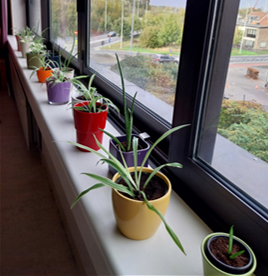 Doelstellingen:Verfraaien van de verschillende leefruimtes.Fijne motoriek onderhouden.Bewoners inspraak geven bij de keuze van de plantjes.Sociaal contact stimuleren.Realisaties: Seizoensgebonden planten stekken en verplanten.Uitgebloeide planten en bloemen vervangen en 2de leven geven.Bewoners staan in voor het water geven aan de planten op hun afdeling.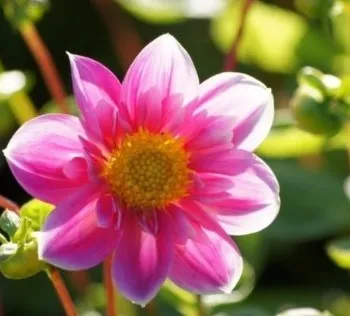 Toekomst:Moestuin aanleggen met seizoensgebonden producten.Kruiden kweken.Terras met moestuin-bakken voorzien.Verkoopstand aanbieden aan het onthaal.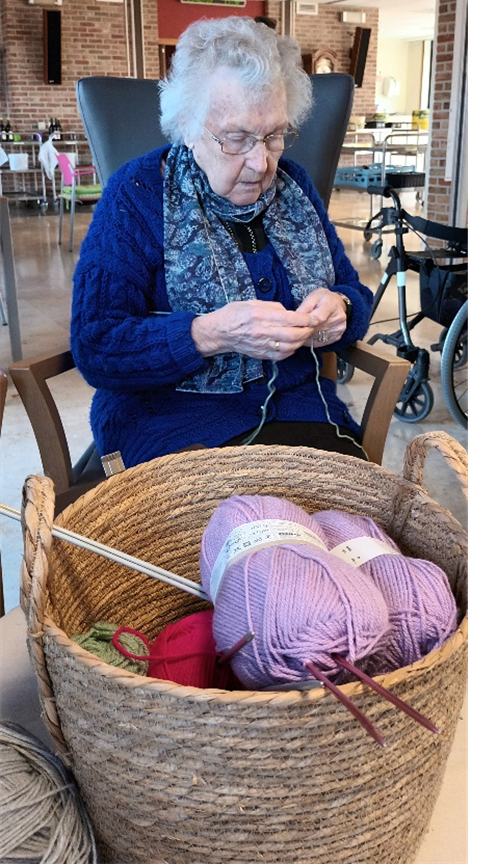 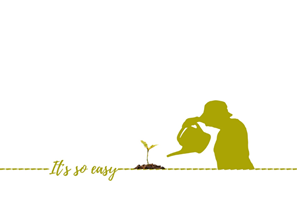 Doelstellingen:Verfraaien van de verschillende leefruimtes.Fijne motoriek onderhouden.Bewoners inspraak geven bij de keuze van de plantjes.Sociaal contact stimuleren.Realisaties: Seizoensgebonden planten stekken en verplanten.Uitgebloeide planten en bloemen vervangen en 2de leven geven.Bewoners staan in voor het water geven aan de planten op hun afdeling.Toekomst:Moestuin aanleggen met seizoensgebonden producten.Kruiden kweken.Terras met moestuin-bakken voorzien.Verkoopstand aanbieden aan het onthaal.Doelstellingen:Verfraaien van de verschillende leefruimtes.Fijne motoriek onderhouden.Bewoners inspraak geven bij de keuze van de plantjes.Sociaal contact stimuleren.Realisaties: Seizoensgebonden planten stekken en verplanten.Uitgebloeide planten en bloemen vervangen en 2de leven geven.Bewoners staan in voor het water geven aan de planten op hun afdeling.Toekomst:Moestuin aanleggen met seizoensgebonden producten.Kruiden kweken.Terras met moestuin-bakken voorzien.Verkoopstand aanbieden aan het onthaal.Doelstellingen:Verfraaien van de verschillende leefruimtes.Fijne motoriek onderhouden.Bewoners inspraak geven bij de keuze van de plantjes.Sociaal contact stimuleren.Realisaties: Seizoensgebonden planten stekken en verplanten.Uitgebloeide planten en bloemen vervangen en 2de leven geven.Bewoners staan in voor het water geven aan de planten op hun afdeling.Toekomst:Moestuin aanleggen met seizoensgebonden producten.Kruiden kweken.Terras met moestuin-bakken voorzien.Verkoopstand aanbieden aan het onthaal.Doelstellingen:Verfraaien van de verschillende leefruimtes.Fijne motoriek onderhouden.Bewoners inspraak geven bij de keuze van de plantjes.Sociaal contact stimuleren.Realisaties: Seizoensgebonden planten stekken en verplanten.Uitgebloeide planten en bloemen vervangen en 2de leven geven.Bewoners staan in voor het water geven aan de planten op hun afdeling.Toekomst:Moestuin aanleggen met seizoensgebonden producten.Kruiden kweken.Terras met moestuin-bakken voorzien.Verkoopstand aanbieden aan het onthaal.Doelstellingen:Verfraaien van de verschillende leefruimtes.Fijne motoriek onderhouden.Bewoners inspraak geven bij de keuze van de plantjes.Sociaal contact stimuleren.Realisaties: Seizoensgebonden planten stekken en verplanten.Uitgebloeide planten en bloemen vervangen en 2de leven geven.Bewoners staan in voor het water geven aan de planten op hun afdeling.Toekomst:Moestuin aanleggen met seizoensgebonden producten.Kruiden kweken.Terras met moestuin-bakken voorzien.Verkoopstand aanbieden aan het onthaal.Doelstellingen:Verfraaien van de verschillende leefruimtes.Fijne motoriek onderhouden.Bewoners inspraak geven bij de keuze van de plantjes.Sociaal contact stimuleren.Realisaties: Seizoensgebonden planten stekken en verplanten.Uitgebloeide planten en bloemen vervangen en 2de leven geven.Bewoners staan in voor het water geven aan de planten op hun afdeling.Toekomst:Moestuin aanleggen met seizoensgebonden producten.Kruiden kweken.Terras met moestuin-bakken voorzien.Verkoopstand aanbieden aan het onthaal.Doelstellingen:Verfraaien van de verschillende leefruimtes.Fijne motoriek onderhouden.Bewoners inspraak geven bij de keuze van de plantjes.Sociaal contact stimuleren.Realisaties: Seizoensgebonden planten stekken en verplanten.Uitgebloeide planten en bloemen vervangen en 2de leven geven.Bewoners staan in voor het water geven aan de planten op hun afdeling.Toekomst:Moestuin aanleggen met seizoensgebonden producten.Kruiden kweken.Terras met moestuin-bakken voorzien.Verkoopstand aanbieden aan het onthaal.Doelstellingen:Verfraaien van de verschillende leefruimtes.Fijne motoriek onderhouden.Bewoners inspraak geven bij de keuze van de plantjes.Sociaal contact stimuleren.Realisaties: Seizoensgebonden planten stekken en verplanten.Uitgebloeide planten en bloemen vervangen en 2de leven geven.Bewoners staan in voor het water geven aan de planten op hun afdeling.Toekomst:Moestuin aanleggen met seizoensgebonden producten.Kruiden kweken.Terras met moestuin-bakken voorzien.Verkoopstand aanbieden aan het onthaal.Doelstellingen:Verfraaien van de verschillende leefruimtes.Fijne motoriek onderhouden.Bewoners inspraak geven bij de keuze van de plantjes.Sociaal contact stimuleren.Realisaties: Seizoensgebonden planten stekken en verplanten.Uitgebloeide planten en bloemen vervangen en 2de leven geven.Bewoners staan in voor het water geven aan de planten op hun afdeling.Toekomst:Moestuin aanleggen met seizoensgebonden producten.Kruiden kweken.Terras met moestuin-bakken voorzien.Verkoopstand aanbieden aan het onthaal.Doelstellingen:Verfraaien van de verschillende leefruimtes.Fijne motoriek onderhouden.Bewoners inspraak geven bij de keuze van de plantjes.Sociaal contact stimuleren.Realisaties: Seizoensgebonden planten stekken en verplanten.Uitgebloeide planten en bloemen vervangen en 2de leven geven.Bewoners staan in voor het water geven aan de planten op hun afdeling.Toekomst:Moestuin aanleggen met seizoensgebonden producten.Kruiden kweken.Terras met moestuin-bakken voorzien.Verkoopstand aanbieden aan het onthaal.Doelstellingen:Verfraaien van de verschillende leefruimtes.Fijne motoriek onderhouden.Bewoners inspraak geven bij de keuze van de plantjes.Sociaal contact stimuleren.Realisaties: Seizoensgebonden planten stekken en verplanten.Uitgebloeide planten en bloemen vervangen en 2de leven geven.Bewoners staan in voor het water geven aan de planten op hun afdeling.Toekomst:Moestuin aanleggen met seizoensgebonden producten.Kruiden kweken.Terras met moestuin-bakken voorzien.Verkoopstand aanbieden aan het onthaal.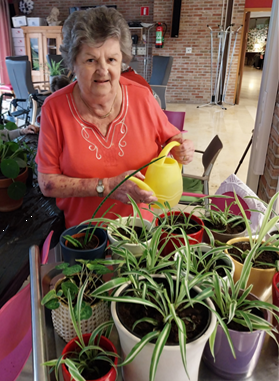 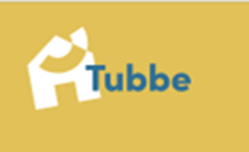 Contactgegevens:Zorgband Leie en ScheldeCampus LembergeTubbe in het KastanjebosVoor  meer info:Eka-kastanjebos.lemberge@zorgband.bet.a.v. Griet Waegebaert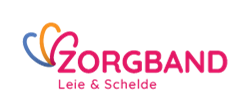 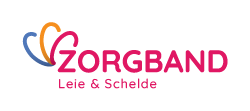 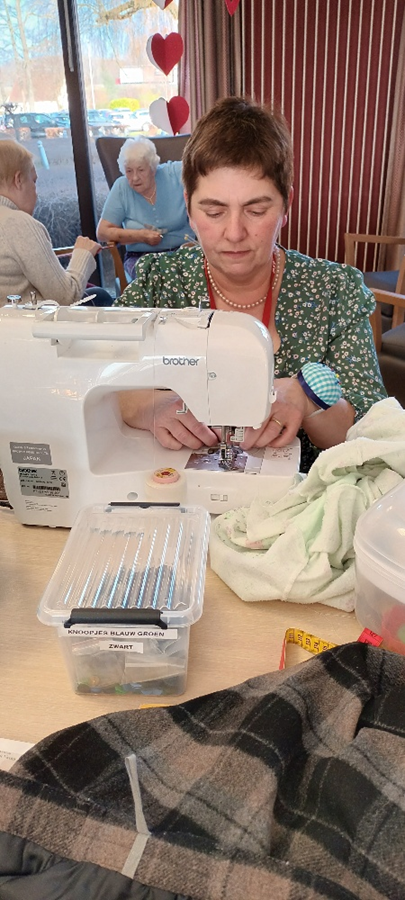 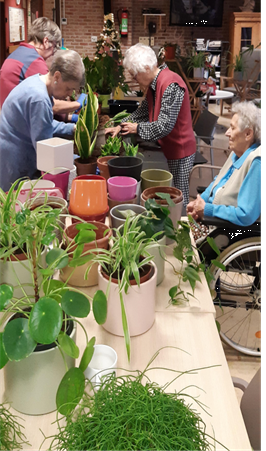 Groene vingers